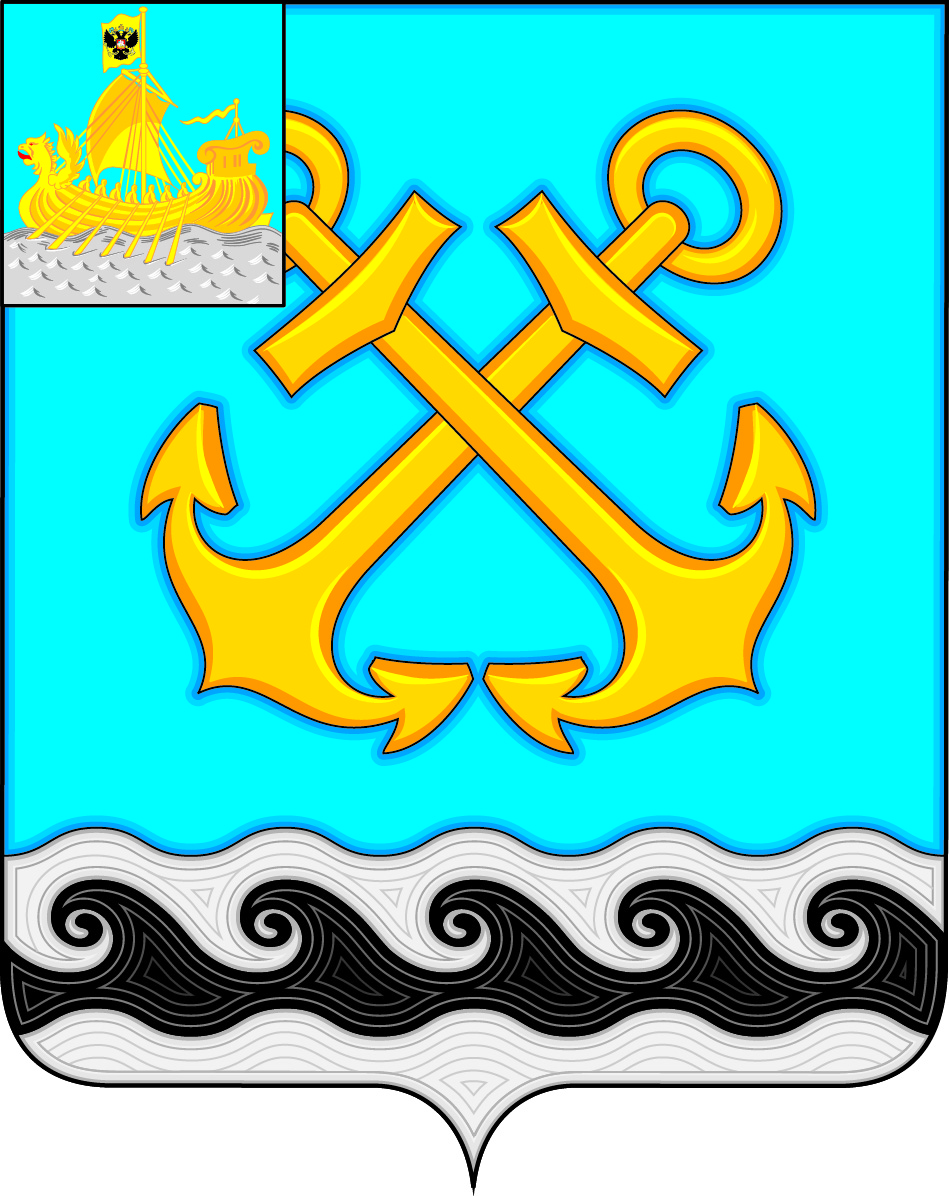 РОССИЙСКАЯ ФЕДЕРАЦИЯКОСТРОМСКАЯ ОБЛАСТЬГЛАВА ЧЕРНОПЕНСКОГО СЕЛЬСКОГО ПОСЕЛЕНИЯКОСТРОМСКОГО МУНИЦИПАЛЬНОГО РАЙОНАП О С Т А Н О В Л Е Н И Е22 февраля  2019 года    № 1                                                                 п.Сухоногово       В соответствии с Федеральным законом от 06.10.2003 № 131 – ФЗ «Об общих   принципах организации местного самоуправления в Российской Федерации»,  статьей 179 Бюджетного кодекса Российской Федерации,   руководствуясь  Уставом муниципального образования Чернопенское сельское поселение Костромского муниципального района Костромской области,          ПОСТАНОВЛЯЮ:        1.    Внести изменения в    постановление главы Чернопенского сельского поселения от 02.04.2018 № 3 «Об утверждении муниципальной  программы «Ремонт  автомобильных дорог  местного значения в п.Сухоногово   Чернопенского сельского поселения Костромского муниципального района Костромской области на 2018-2020 годы»» (в редакции постановления  от 02.07.2018 № 4, от 16.11.2018 № 6) (Приложение):        1.1.   Пункт  «Объемы  финансирования  муниципальной  программы  по годам реализации, тыс. рублей» раздела 1. Паспорт муниципальной программы «Ремонт  автомобильных дорог  местного значения в п.Сухоногово   Чернопенского сельского поселения Костромского муниципального района Костромской области на 2018-2020 годы» изложить в новой редакции:«»;     1.2. Раздел IV  «План мероприятий по выполнению  муниципальной программы» муниципальной программы «Ремонт  автомобильных дорог  местного значения в п.Сухоногово   Чернопенского сельского поселения Костромского муниципального района Костромской области на 2018-2020 годы» изложить в новой редакции (Приложение).       2.   Контроль  за  выполнением  настоящего постановления оставляю за собой.       3.   Настоящее постановление вступает в силу с момента  подписания и подлежит  размещению на  официальном сайте Чернопенского сельского поселения в сети «Интернет».Глава Чернопенскогосельского поселения      		                                                       Е.Н.Зубова                                                                                                                                                               Приложение                                                                                   УТВЕРЖДЕНА                                                                              постановлением главы                                                                                                                                                                    Чернопенского сельского поселения                                                                              от 02.04.2018    №   3                                                       (в редакции  постановления от 02.07.2018 № 4,                                                                   от 16.11.2018 № 6, от 22.02.2019 № 1)Муниципальная  программа«Ремонт  автомобильных дорог  местного значения в п.Сухоногово    Чернопенского сельского поселения Костромского муниципального района Костромской области на 2018-2020 годы»Раздел I. Паспорт муниципальной программы«Ремонт  автомобильных дорог  местного значения в п.Сухоногово   Чернопенского сельского поселения Костромского муниципального района Костромской области на 2018-2020 годы»Раздел II. Характеристика и анализ текущего состояния сферы социально-экономического развития муниципального образования     Программа разработана в соответствии с Федеральным  законам  от 06.10.2003 № 131 – ФЗ «Об общих   принципах организации местного самоуправления в Российской Федерации»,  статьей 179 Бюджетного кодекса Российской Федерации,    Уставом муниципального образования Чернопенское сельское поселение Костромского муниципального района Костромской области.     Чернопенское   сельское  поселение  имеет  сложившуюся   улично-дорожную сеть из автомобильных дорог местного значения в границах населённых пунктов. Вопрос состояния улично-дорожной сети является одной из основных проблем сельского поселения.  Содержание улично-дорожной сети в нормативном состоянии является важным фактором жизнеобеспечения населения, способствующим стабильности социально-экономического развития сельского поселения.              За  последние  годы  значительно  ухудшилось  состояние дорожного покрытия улично-дорожной сети в поселке Сухоногово — административном центре Чернопенского сельского поселения.  В связи с длительным сроком эксплуатации   дорог  местного значения и улично-дорожной сети в границах населенного пункта Чернопенского сельского поселения— п.Сухоногово,   увеличением интенсивности движения транспорта, износа дорожного покрытия, а также вследствие погодно - климатических условий, возникла необходимость в проведении ремонта автомобильных дорог  местного значения в п. Сухоногово.  Наиболее распространенными дефектами  покрытий являются износ, выбоины, трещины и т. д., что существенно влияет на    безопасность движения на дорогах, сохранению жизни и здоровья жителей, их имуществу.          Протяженность  улично-дорожной сети  в  поселке Сухоногово составляет 11 километров,  площадь  дорожного покрытия 66000 кв. метров.                                                Проблема   ремонта   и  содержания   автомобильных   дорог  местного значения     в  п.Сухоногово является социально-значимой проблемой. Ее решение необходимо для поддержания и сохранения условий жизнеобеспечения большинства жителей поселения, в том числе и безопасности детей.   На решение существующих проблем, в том числе на обеспечение безопасности дорожного движения нацелены мероприятия программы.        Анализ проблем, связанных с неудовлетворительным состоянием улично-дорожной сети, показывает необходимость комплексного подхода к их решению, что предполагает использование программно - целевого метода.  Программный подход представляется единственно возможным, поскольку позволяет сконцентрировать финансовые ресурсы на конкретные мероприятия Программы.      Раздел III.  Цели и задачи муниципальной программы, целевые показатели реализации муниципальной программы    Целью  муниципальной программы  является  повышение качества  автомобильных дорог  местного значения в п.Сухоногово      Для  достижения  поставленной  цели  предусматриваются следующие задачи:1. Приведение в нормативное состояние автомобильных дорог  местного  значения   в п.Сухоногово2.  Обеспечение безопасности дорожного  движения  на территории Чернопенского сельского поселения.        Раздел IV.  План мероприятий по выполнению  муниципальной программы(в редакции постановления  от 16.11.2018 № 6, от 22.02.2019 № 1)ПЛАН МЕРОПРИЯТИЙпо выполнению муниципальной программы«Ремонт  автомобильных дорог  местного значения в п.Сухоногово    Чернопенского сельского поселения Костромского муниципального района Костромской области на 2018-2020 годы»О внесении изменений в постановление главы Чернопенского сельского поселения от 02.04.2018 № 3 «Об утверждении муниципальной  программы «Ремонт  автомобильных дорог  местного значения в п.Сухоногово   Чернопенского сельского поселения Костромского муниципального района Костромской области на 2018-2020 годы»» (в редакции постановления  от 02.07.2018 № 4, от 16.11.2018 № 6)  Объемы финансирования муниципальной программы по годам реализации, тыс. рублей    ВСЕГО: 7 777,424в том числе: (по годам реализации)2018 год — 4 476,365,2019 год — 1 001,059,2020 год — 2 300,00.из них:федеральный бюджет:в том числе: (по годам реализации)областной бюджет: 3 164,400в том числе: (по годам реализации)2018 год — 3 164,400.местный бюджет: 2 313,024в том числе: (по годам реализации)2018 год — 1 311,965,2019 год — 1 001,059внебюджетные источники: 2 300,00в том числе: (по годам реализации)2020 год — 2 300,00.Ответственный исполнитель муниципальной программыАдминистрация Чернопенского сельского поселения Костромского муниципального района Костромской областиСроки реализации муниципальной программы2018-2020 годыУчастник(и) муниципальной программы (при наличии)Администрация Чернопенского сельского поселения Костромского муниципального района Костромской областиЦели и задачи муниципальной программыЦель программы: Повышение качества  автомобильных дорог  местного значения в п.Сухоногово.Задачи программы:1. Приведение в нормативное состояние автомобильных дорог  местного  значения   в п.Сухоногово;2.  Обеспечение безопасности дорожного  движения  на территории Чернопенского сельского поселения.Перечень основных целевых показателей муниципальной программыДоля отремонтированных дорог местного значения от  общей протяженности дорог местного значения в п.Сухоногово.Площадь  отремонтированных дорог местного значения в п.Сухоногово.Объемы финансирования муниципальной программы по годам реализации, тыс. рублей    (в редакции постановления  от 16.11.2018 № 6, от 22.02.2019 № 1)ВСЕГО: 7 777,424в том числе: (по годам реализации)2018 год — 4 476,365,2019 год — 1 001,059,2020 год — 2 300,00.из них:федеральный бюджет:в том числе: (по годам реализации)областной бюджет: 3 164,400в том числе: (по годам реализации)2018 год — 3 164,400.местный бюджет: 2 313,024в том числе: (по годам реализации)2018 год — 1 311,965,2019 год — 1 001,059внебюджетные источники: 2 300,00в том числе: (по годам реализации)2020 год — 2 300,00.Наименование подпрограмм(ы) (при наличии)Подпрограмма отсутствует№ п/пНаименование цели, задач, целевых показателей  Единица измеренияЗначение целевого показателяЗначение целевого показателяЗначение целевого показателя№ п/пНаименование цели, задач, целевых показателей  Единица измерения2018 год2019 год2020 годЦель:   повышение качества  автомобильных дорог  местного значения в п.СухоноговоЦель:   повышение качества  автомобильных дорог  местного значения в п.СухоноговоЦель:   повышение качества  автомобильных дорог  местного значения в п.СухоноговоЦель:   повышение качества  автомобильных дорог  местного значения в п.СухоноговоЦель:   повышение качества  автомобильных дорог  местного значения в п.СухоноговоЦель:   повышение качества  автомобильных дорог  местного значения в п.Сухоногово1Задача 1. Приведение в нормативное состояние автомобильных дорог  местного  значения   в п.СухоноговоЗадача 1. Приведение в нормативное состояние автомобильных дорог  местного  значения   в п.СухоноговоЗадача 1. Приведение в нормативное состояние автомобильных дорог  местного  значения   в п.СухоноговоЗадача 1. Приведение в нормативное состояние автомобильных дорог  местного  значения   в п.СухоноговоЗадача 1. Приведение в нормативное состояние автомобильных дорог  местного  значения   в п.Сухоногово1.1Доля отремонтированных дорог местного значения от  общей протяженности дорог местного значения (в п.Сухоногово).%7,312,711,82Задача 2. Обеспечение безопасности дорожного  движения  на территории Чернопенского сельского поселения.Задача 2. Обеспечение безопасности дорожного  движения  на территории Чернопенского сельского поселения.Задача 2. Обеспечение безопасности дорожного  движения  на территории Чернопенского сельского поселения.Задача 2. Обеспечение безопасности дорожного  движения  на территории Чернопенского сельского поселения.Задача 2. Обеспечение безопасности дорожного  движения  на территории Чернопенского сельского поселения.2.1Площадь  отремонтированных дорог местного значения в п.Сухоногово.Кв. м4801,984007800№ п/пНаименование мероприятия  и источники финансированияОбъем расходов на выполнение мероприятий за счет всех источников ресурсного обеспечения, тыс. руб.Объем расходов на выполнение мероприятий за счет всех источников ресурсного обеспечения, тыс. руб.Объем расходов на выполнение мероприятий за счет всех источников ресурсного обеспечения, тыс. руб.Объем расходов на выполнение мероприятий за счет всех источников ресурсного обеспечения, тыс. руб.Объем расходов на выполнение мероприятий за счет всех источников ресурсного обеспечения, тыс. руб.№ п/пНаименование мероприятия  и источники финансированияВсего2018 год20192020Ожидаемый результат(краткое описание)12345671Всего по муниципальной программе,в том числе7 777,4244 476,3651 001,0592300,00Приведение в нормативное состояние автомобильных дорог  местного  значения   в п.Сухоногово, общей площадью 21 002 кв.м. Обеспечение безопасности дорожного  движения  на территории Чернопенского сельского поселения.1федеральный бюджетПриведение в нормативное состояние автомобильных дорог  местного  значения   в п.Сухоногово, общей площадью 21 002 кв.м. Обеспечение безопасности дорожного  движения  на территории Чернопенского сельского поселения.1областной бюджет3 164, 4003 164, 400Приведение в нормативное состояние автомобильных дорог  местного  значения   в п.Сухоногово, общей площадью 21 002 кв.м. Обеспечение безопасности дорожного  движения  на территории Чернопенского сельского поселения.1местный бюджет2 313,0241 311, 9651 001,059Приведение в нормативное состояние автомобильных дорог  местного  значения   в п.Сухоногово, общей площадью 21 002 кв.м. Обеспечение безопасности дорожного  движения  на территории Чернопенского сельского поселения.1внебюджетные источники2 300,002 300,00Приведение в нормативное состояние автомобильных дорог  местного  значения   в п.Сухоногово, общей площадью 21 002 кв.м. Обеспечение безопасности дорожного  движения  на территории Чернопенского сельского поселения.1.1Мероприятие: Ремонт  автомобильной дороги местного значения в п.Сухоногово ,Центральный въезд участок «Пикет ПК0 - ПК3-4»2 111,8922 111,892Приведение в нормативное состояние автомобильных дорог  местного  значения   в п.Сухоногово. Обеспечение безопасности дорожного  движения  на территории Чернопенского сельского поселения. Отремонтирован участок  автомобильной дороги местного значения в п.Сухоногово площадью 2220 кв.м1.1федеральный бюджетПриведение в нормативное состояние автомобильных дорог  местного  значения   в п.Сухоногово. Обеспечение безопасности дорожного  движения  на территории Чернопенского сельского поселения. Отремонтирован участок  автомобильной дороги местного значения в п.Сухоногово площадью 2220 кв.м1.1областной бюджет2 000,002 000,00Приведение в нормативное состояние автомобильных дорог  местного  значения   в п.Сухоногово. Обеспечение безопасности дорожного  движения  на территории Чернопенского сельского поселения. Отремонтирован участок  автомобильной дороги местного значения в п.Сухоногово площадью 2220 кв.м1.1местный бюджет 111,892 111,892Приведение в нормативное состояние автомобильных дорог  местного  значения   в п.Сухоногово. Обеспечение безопасности дорожного  движения  на территории Чернопенского сельского поселения. Отремонтирован участок  автомобильной дороги местного значения в п.Сухоногово площадью 2220 кв.м1.1внебюджетные источникиПриведение в нормативное состояние автомобильных дорог  местного  значения   в п.Сухоногово. Обеспечение безопасности дорожного  движения  на территории Чернопенского сельского поселения. Отремонтирован участок  автомобильной дороги местного значения в п.Сухоногово площадью 2220 кв.м1.2Мероприятие: Ремонт  автомобильной дороги местного значения в п.Сухоногово,Центральный въезд участок «Пикет ПК3-4 - ПК14»2 364,4732 364,473Приведение в нормативное состояние автомобильных дорог  местного  значения   в п.Сухоногово. Обеспечение безопасности дорожного  движения  на территории Чернопенского сельского поселения. Отремонтирован участок  автомобильной дороги местного значения в п.Сухоногово площадью 2581,9 кв.м1.2федеральный бюджетПриведение в нормативное состояние автомобильных дорог  местного  значения   в п.Сухоногово. Обеспечение безопасности дорожного  движения  на территории Чернопенского сельского поселения. Отремонтирован участок  автомобильной дороги местного значения в п.Сухоногово площадью 2581,9 кв.м1.2областной бюджет1 164,4001 164,400Приведение в нормативное состояние автомобильных дорог  местного  значения   в п.Сухоногово. Обеспечение безопасности дорожного  движения  на территории Чернопенского сельского поселения. Отремонтирован участок  автомобильной дороги местного значения в п.Сухоногово площадью 2581,9 кв.м1.2местный бюджет1 200,0731 200,073Приведение в нормативное состояние автомобильных дорог  местного  значения   в п.Сухоногово. Обеспечение безопасности дорожного  движения  на территории Чернопенского сельского поселения. Отремонтирован участок  автомобильной дороги местного значения в п.Сухоногово площадью 2581,9 кв.м1.2внебюджетные источникиПриведение в нормативное состояние автомобильных дорог  местного  значения   в п.Сухоногово. Обеспечение безопасности дорожного  движения  на территории Чернопенского сельского поселения. Отремонтирован участок  автомобильной дороги местного значения в п.Сухоногово площадью 2581,9 кв.м1.4Мероприятие: Ремонт автомобильной дороги местного значения в п.Сухоногово,улица Костромская1 001,0591 001,059Приведение в нормативное состояние автомобильных дорог  местного  значения   в п.Сухоногово. Обеспечение безопасности дорожного  движения  на территории Чернопенского сельского поселения. Отремонтирован участок  автомобильной дороги местного значения в п.Сухоногово — улица Костромская,  площадью 8400 кв.м1.4федеральный бюджетПриведение в нормативное состояние автомобильных дорог  местного  значения   в п.Сухоногово. Обеспечение безопасности дорожного  движения  на территории Чернопенского сельского поселения. Отремонтирован участок  автомобильной дороги местного значения в п.Сухоногово — улица Костромская,  площадью 8400 кв.м1.4областной бюджетПриведение в нормативное состояние автомобильных дорог  местного  значения   в п.Сухоногово. Обеспечение безопасности дорожного  движения  на территории Чернопенского сельского поселения. Отремонтирован участок  автомобильной дороги местного значения в п.Сухоногово — улица Костромская,  площадью 8400 кв.м1.4местный бюджет1 001,0591 001,059Приведение в нормативное состояние автомобильных дорог  местного  значения   в п.Сухоногово. Обеспечение безопасности дорожного  движения  на территории Чернопенского сельского поселения. Отремонтирован участок  автомобильной дороги местного значения в п.Сухоногово — улица Костромская,  площадью 8400 кв.м1.4внебюджетные источникиПриведение в нормативное состояние автомобильных дорог  местного  значения   в п.Сухоногово. Обеспечение безопасности дорожного  движения  на территории Чернопенского сельского поселения. Отремонтирован участок  автомобильной дороги местного значения в п.Сухоногово — улица Костромская,  площадью 8400 кв.м1.5Мероприятие: Ремонт автомобильной дороги местного значения в п.Сухоногово,улица Комсомольская2 300,002 300,00Приведение в нормативное состояние автомобильных дорог  местного  значения   в п.Сухоногово. Обеспечение безопасности дорожного  движения  на территории Чернопенского сельского поселения. Отремонтирован участок  автомобильной дороги местного значения в п.Сухоногово площадью 7800 кв.м1.5федеральный бюджетПриведение в нормативное состояние автомобильных дорог  местного  значения   в п.Сухоногово. Обеспечение безопасности дорожного  движения  на территории Чернопенского сельского поселения. Отремонтирован участок  автомобильной дороги местного значения в п.Сухоногово площадью 7800 кв.м1.5областной бюджетПриведение в нормативное состояние автомобильных дорог  местного  значения   в п.Сухоногово. Обеспечение безопасности дорожного  движения  на территории Чернопенского сельского поселения. Отремонтирован участок  автомобильной дороги местного значения в п.Сухоногово площадью 7800 кв.м1.5местный бюджетПриведение в нормативное состояние автомобильных дорог  местного  значения   в п.Сухоногово. Обеспечение безопасности дорожного  движения  на территории Чернопенского сельского поселения. Отремонтирован участок  автомобильной дороги местного значения в п.Сухоногово площадью 7800 кв.м1.5внебюджетные источники2 300,002 300,00Приведение в нормативное состояние автомобильных дорог  местного  значения   в п.Сухоногово. Обеспечение безопасности дорожного  движения  на территории Чернопенского сельского поселения. Отремонтирован участок  автомобильной дороги местного значения в п.Сухоногово площадью 7800 кв.м